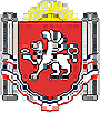 АДМИНИСТРАЦИЯ БЕРЕЗОВСКОГО СЕЛЬСКОГО ПОСЕЛЕНИЯРАЗДОЛЬНЕНСКОГО РАЙОНАРЕСПУБЛИКИ КРЫМПОСТАНОВЛЕНИЕ17.05.2021 г.                        	  		                                       			№ 171с. Березовка   О внесении изменений в постановление Администрации Березовского сельского поселения от 20.09.2019 № 223 «Об утверждении Административного регламента предоставления муниципальной услуги «Перевод жилого помещения в нежилое помещение или нежилого помещения в жилое помещение» В соответствии Федеральным законом от 06.10.2003 года № 131-ФЗ «Об общих принципах организации местного самоуправления в Российской Федерации», Федеральным законом от 27.07.2010 года № 210-ФЗ «Об организации предоставления государственных и муниципальных услуг», Федеральным законом от 19.07.2018 года № 204-ФЗ «О внесении изменений в Федеральный закон «Об организации предоставления государственных и муниципальных услуг» в части установления дополнительных гарантий граждан при получении государственных и муниципальных услуг», Федеральным законом от 30.12.2020 года № 509-ФЗ «О внесении изменений в отдельные законодательные акты Российской Федерации», Уставом муниципального образования Березовское сельское поселение Раздольненского района Республики Крым, принимая во внимание положительное заключение прокуратуры Раздольненского района от 26.04.2021 № Исорг-1230-21/2828ПОСТАНОВЛЯЮ:1. Внести в постановление Администрации Березовского сельского поселения от 20.09.2019 № 223 «Об утверждении Административного регламента предоставления муниципальной услуги «Перевод жилого помещения в нежилое помещение или нежилого помещения в жилое помещение» следующие изменения:1.1.  в приложении к постановлению подпункт 11.1 пункта 11 раздела 2 дополнить абзацем следующего содержания:«- требовать от заявителя (представителя заявителя) предоставления на бумажном носителе документов и информации, электронные образы которых ранее были заверены в соответствии с пунктом 7.2 части 1 статьи 16 Федерального закона от 27.07.2010 года № 210-ФЗ «Об организации предоставления государственных и муниципальных услуг», за исключением случаев, если нанесение отметок на такие документы либо их изъятие является необходимым условием предоставления муниципальной услуги, и иных случаев, установленных федеральными законами».2. Обнародовать настоящее постановление на информационных стендах населенных пунктов Березовского сельского поселения и на официальном сайте Администрации Березовского сельского поселения в сети Интернет (http:/berezovkassovet.ru/).3. Настоящее постановление вступает в силу с момента официального обнародования. 4. Контроль за исполнением постановления оставляю за собой.   Председатель Березовского	сельского совета - глава Администрации 	Березовского сельского поселения				     			А.Б.Назар